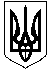 УКРАЇНАОЛЕКСАНДРІЙСЬКА РАЙОННА ДЕРЖАВНА АДМІНІСТРАЦІЯКІРОВОГРАДСЬКОЇ ОБЛАСТІВІДДІЛ ОСВІТИ НАКАЗвід  08.04.2015 року						             	                № 120м. ОлександріяПро результати атестації педагогічних працівників району у 2014-2015 навчальному році		Відповідно до Типового положення про атестацію педагогічних працівників України, затвердженого наказом Міністерства освіти і науки від 06.10.2010 року № 930, зі змінами і доповненнями, затвердженими наказом Міністерства освіти і науки, молоді та спорту України від 20.12.2011 року № 1473 та рішення атестаційної комісії при відділі освіти Олександрійської райдержадміністрації (протокол № 4 від 08.04.15)НАКАЗУЮ:1. Підтвердити відповідність раніше присвоєній кваліфікаційній категорії «спеціаліст вищої категорії» та педагогічного звання «вчитель – методист»:- Жванко Валерію Івановичу – вчителю світової літератури  Попельнастівської ЗШ І-ІІІ ст.;- Ільчишину Василю Миколайовичу - вчителю початкових класів  Головківської ЗШ  І-ІІІ ст.;- Колоярцевій Лідії Кирилівні - вчителю української  мови та літератури  Новопразького  НВК;- Мітленко Ларисі Олександрівні - вчителю інформатики  Новопразького  НВК;- Петренко Світлані  Григорівні - вчителю географії  Новопразького НВК;- Христонько  Миколі Петровичу – вчителю історії  Бутівського НВК.2. Підтвердити відповідність раніше присвоєній кваліфікаційній категорії «спеціаліст вищої категорії» та присвоїти педагогічне звання «вчитель – методист»:- Тимошенко Людмилі Василівні – вчителю  укр. мови та літератури Цукрозаводського НВК.3. Підтвердити відповідність раніше присвоєній кваліфікаційній категорії «спеціаліст вищої категорії» та педагогічне звання «старший учитель»:- Бабаченко Валентині Наумівні – вчителю біології Ясинуватської ЗШ І-ІІ ст.;- Єфімову Олександру Вікторовичу - вчителю історії  Добронадіївської  ЗШ І-ІІІ ст.;- Іващенко Валентині Анатоліївні - вчителю фізики Протопопівської ЗШ І-ІІІ ст.;- Колєсніковій Вірі Василівні - вчителю англійської мови Новопразької ЗШ І-ІІ ст.;- Коноваловій  Валентині Григорівні – вчителю географії  Новопразької ЗШ І-ІІ ст.;- Кравченко Ларисі Іванівні - вчителю початкових класів  Недогарського НВК;- Кришан Ірині Борисівні  - вчителю початкових класів Добронадіївської  ЗШ І-ІІІ ст.;  - Ловарік Світлані Георгіївні -  вчителю історії Добронадіївської ЗШ  І-ІІІ ст.;- Перевізняку Віталію Івановичу – вчителю історії Головківської ЗШ І-ІІІ ст.;- Півняк Ірині Григорівни - вчителю світової літератури Новопразького НВК;- Плужніковій Тетяні Олександрівні - вчителю початкових класів Новопразької ЗШ І-ІІІ ст. № 2;- Сніжко Ганні Миколаївні -  вчителю початкових класів Головківської ЗШ І-ІІІ ст.;- Турчині Ларисі Олександрівні - вчителю математики Ізмайлівської ЗШ І-ІІІ ст.;- Федяєвій Наталії Анатоліївні - вчителю географії Новопразької ЗШ І-ІІІ ст. № 2;- Чикрижевій Любові  Михайлівні – вчителю біології  Недогарського НВК.4. Підтвердити відповідність раніше присвоєній кваліфікаційній категорії «спеціаліст вищої категорії» та присвоїти педагогічне знання «старший учитель»:- Гвоздецькій Ларисі Дмитрівні – вч.  української  мови та літератури Войнівської  ЗШ І-ІІІ ст.;- Данечкіній  Олені Анатоліївні-вч. української  мови та літератури Протопопівської ЗШ І-ІІІ ст.;- Криворучко Світлані Михайлівні - вчителю історії Ізмайлівської ЗШ І-ІІІ ст.; - Лопаті Світлані Семенівні - вчителю біології  Протопопівської ЗШ І-ІІІ ст.;- Макаренку Сергію Миколайовичу - вчителю фізичної культури Войнівської ЗШ І-ІІІ ст.;5. Підтвердити відповідність раніше присвоєній кваліфікаційній категорії «спеціаліст вищої категорії»:- Великій Валентині Адамівні - вчителю початкових класів  Косівської ЗШ І-ІІІ ст.;- Данилович Любов Андріївні – вчителю початкових класів  Новопразького НВК;- Кандейкіній Мальвіні Юліанівні - вчителю біології  Олександрівської ЗШ І-ІІІ ст.;- Коваленко Ларисі Володимирівні  - вчителю зарубіжної літератури  Лікарівської ЗШ І-ІІІ ст.;- Михайловій Оксані Сергіївні – вчителю музичного мистецтва  Цукрозаводського НВК;- Наврось Любові Іванівні - вчителю математики  Попельнастівської ЗШ І-ІІІ ст.;- Наврось Любові Іванівні – педагогу – організатору  Попельнастівської ЗШ І-ІІІ ст.;- Руденко Людмилі Григорівні -  вчителю географії  Косівської ЗШ І-ІІІ  ст.;- Савичевій Людмилі Миколаївні – вч. української  мови та літератури Ясинуватської ЗШ І-ІІ ст..6. Присвоїти кваліфікаційну категорію «спеціаліст вищої категорії» та педагогічне звання «старший учитель»:- Бугайовій Наталії Анатоліївні-вч. української мови та літератури Новопразької ЗШ І-ІІІ ст. № 2.7. Присвоїти кваліфікаційну категорію «спеціаліст вищої категорії»:- Правому Олександру Вікторовичу – вчителю фізики Користівської ЗШ І-ІІІ ст.;- Заблоцькій Галині Миколаївні – вчителю початкових класів Головківської ЗШ І-ІІІ ст.;- Хрієнко Інні Валеріївні - вчителю початкових класів Користівської ЗШ І-ІІІ ст.;- Сороці Олені Іванівні - вчителю світової літератури  Користівської ЗШ І-ІІІ ст.;- Токарєвій Наталії Миколаївні - вчителю початкових класів Користівської ЗШ І-ІІІ ст.- Циганковій  Інні  Петрівні – вчителю української мови та літератури Протопопівької ЗШ І-ІІІ ст.;- Резніченко Світлані Вікторівні - вчителю початкових класів Новопразької ЗШ І-ІІ ст.;- Зайцевій Наталії Миколаївні _ вчителю трудового навчання Щасливської ЗШ І-ІІ ст.;- Колісник Ларисі Анатоліївні - вчителю початкових класів Щасливської ЗШ І-ІІ ст.8. Відповідає раніше встановленому 8 тарифному розряду та  присвоєному педагогічному званню «старший учитель»:- Сергієнко Людмила Андріївна - вчитель початкових класів Олександрівської  ЗШ І-ІІІ ст.;- Твердохліб Наталія  Василівна - вчителю початкових класів Новопразької  ЗШ І-ІІ ст..9.  Присвоїти позачергово кваліфікаційну категорію «спеціаліст вищої категорії»:- Сідельник Оксані Миколаївні – вчителю світової літератури Новопразької ЗШ І-ІІІ ст. № 2.10. Підтвердити відповідність раніше присвоєній кваліфікаційній категорії «спеціаліст першої категорії»:- Марецькій  Олені Григорівні  – вчителю  фізики Костянтинівської ЗШ І-ІІ ст.11. Порушити клопотання перед атестаційною комісією при департаменті освіти і науки    обласної державної адміністрації про присвоєння кваліфікаційній категорії «спеціаліст вищої категорії»:- Матяш Ларисі Анатоліївні - методисту  методичного кабінету;- Скляренку Павлу Володимировичу - методисту  методичного кабінету.12. Атестувати за умови проходження курсів підвищення кваліфікації (згідно п.3.17 Типового положення про атестацію педагогічних працівників, затвердженого наказом МОН України від 06.10.10 року  № 930):- Пилипчук  Наталію Олександрівну – вчителя географії  Протопопівської ЗШ І-ІІІ ст.;- Блошниченко Ірину Григорівну  – вихователя  Приютівського ДНЗ .13. Централізованій бухгалтерії відділу освіти Олександрійської РДА внести зміни в розміри ставок заробітної плати педагогічних працівників,  які  були атестовані  08 квітня 2015 року.14. Контроль за виконанням даного наказу покласти на головного спеціаліста відділу освіти С.Михайленко.          Начальник відділу освіти                                                           О. Коріненко